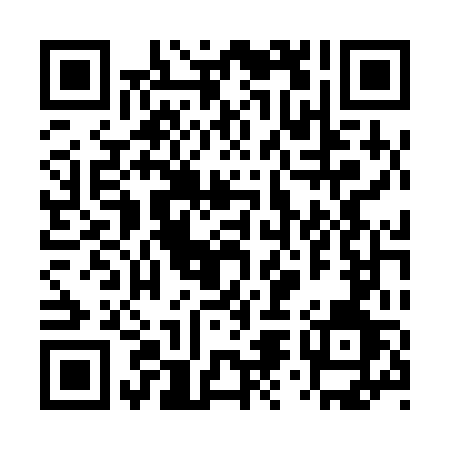 Prayer times for Jiaokou County, ChinaWed 1 May 2024 - Fri 31 May 2024High Latitude Method: Angle Based RulePrayer Calculation Method: Muslim World LeagueAsar Calculation Method: ShafiPrayer times provided by https://www.salahtimes.comDateDayFajrSunriseDhuhrAsrMaghribIsha1Wed4:045:4112:324:197:248:562Thu4:025:4012:324:197:258:573Fri4:015:3912:324:197:268:584Sat3:595:3812:324:197:278:595Sun3:585:3712:324:207:289:016Mon3:565:3612:324:207:299:027Tue3:555:3512:324:207:309:038Wed3:545:3412:324:207:309:049Thu3:525:3312:324:207:319:0510Fri3:515:3212:324:207:329:0711Sat3:505:3112:324:217:339:0812Sun3:485:3012:324:217:349:0913Mon3:475:2912:324:217:359:1014Tue3:465:2812:324:217:369:1215Wed3:445:2712:324:217:369:1316Thu3:435:2612:324:217:379:1417Fri3:425:2612:324:227:389:1518Sat3:415:2512:324:227:399:1619Sun3:405:2412:324:227:409:1820Mon3:395:2412:324:227:419:1921Tue3:385:2312:324:227:419:2022Wed3:375:2212:324:237:429:2123Thu3:365:2212:324:237:439:2224Fri3:355:2112:324:237:449:2325Sat3:345:2012:324:237:449:2426Sun3:335:2012:324:237:459:2527Mon3:325:1912:324:247:469:2628Tue3:315:1912:334:247:479:2729Wed3:305:1812:334:247:479:2830Thu3:295:1812:334:247:489:2931Fri3:295:1812:334:247:499:30